LEMON PEPPER TILAPIA 1c	flour1/3c	cornmeal1/4 t	garlic powder1/4 t	salt2t	lemon pepper1	egg¼ c.	egg beaters2T	butter2T	olive oil2	Tilapia fillets	Lemon and ParsleyFishPlace all dry ingredients on a piece of foil. Set a plate with paper towels to drain the fish after frying on the side.Beat the egg and egg beaters in a shallow dish.Dip the fish fillets into the egg mixture then dredge in the dry mixture.Heat the butter and the olive oil in a large skillet. Medium heat.Fry the fillets until brown on both sides. Use two turners to gentle turn the fillets. They will cook about 5 minutes on each side.Drain on paper towels.Garnish with fresh parsley and lemon slices.									Yield: 4 servings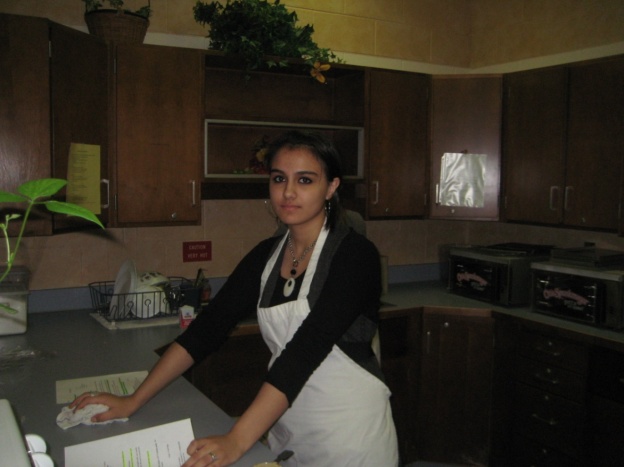 Steamed BroccoliWash broccoli. Cut the florets off the stem.Place the florets in the steamer basket and the basket in a saucepan. Put water in the bottom until it hits the bottom of the steamer basket.Turn on high and cover with a tight lid. Steam for about 5 minutes or until fork tender. Do not overcook or start too early.Serve immediately. Almond Pilaf RicePlace a chicken bouillon cube in 2 cups of hot water and let it dissolve. Chop an onion and place it in a saucepan with 2 T. butter, ¼ c. almonds and 1 c. of white rice. On medium heat, brown the rice (about 7 minutes) then add the water. Bring to a boil (let boil 1 minute) and add ¼ t. salt and an 8th of a t. of red pepper give it one stir and turn down to simmer. Steam for 20 minutes. Let stand for 10 minutes. Fluff with fork.